DOJ Files Antitrust Lawsuit Against GoogleA Department of Justice antitrust suit against Google could force the company to divest its ad business, which could benefit TV by breaking what the National Association of Broadcasters has called a "stranglehold" on the sector. Tech giants' "dominant role in the marketplace has come at a steep price for local news broadcasters, who lose an estimated $2 billion annually by providing their content to these platforms under 'take it or leave it' terms," NAB Senior Communications Strategist Alex Siciliano says.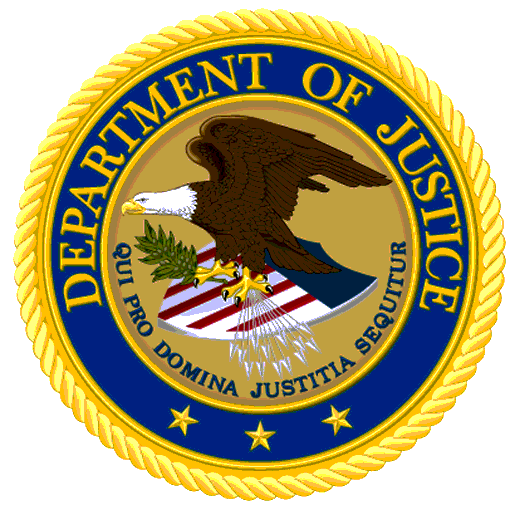 Next TV/Broadcasting+Cable 1/24/23https://www.nexttv.com/news/justice-departments-google-suit-could-aid-broadcasters-in-big-tech-battle?utm_term=A25693A1-51B6-4112-BDE4-56BD420E983F&utm_campaign=45863C53-9E40-4489-97A3-CC1A29EF491D&utm_medium=email&utm_content=9FE27653-AE57-4D57-9D70-A723F4F4C286&utm_source=SmartBrief